 St Joseph’s College (Autonomous)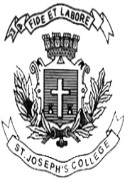 II Semester MA (English)  End Semester Examination-April 2019EN:  8114 - English Literature III For supplementary candidates onlyPlease attach the question paper along with the answer sheetDuration: 2.5 Hours                                                                      Max. Marks:70 SECTION AAnswer any one of the following:							(1x15=15)The war poets, as all poets, brought, to everything they wrote, their education, their life experience, their character.  .   .    They wrote in the context of momentous events and intense national feelings. But more importantly, poets wrote mainly in response to personal experiences. Elaborate.“In the Theatre of the Absurd, the real content of the play lies in the action. Language may be discarded.” Discuss the validity of this statement giving examples from the absurd plays that you have read.SECTION BAnswer any three of the following:						(3x15=45)Comment on Kipling’s portrayal of the insider-outsider hood of the Anglo-Indian in his book Plain Tales from the Hills.Discuss the concept of time as seen in Waiting for Godot.Twentieth century travel writing by Western authors displays richly complex and often rewarding ways of dealing with the exotic. Discuss this statement with reference to Wood’s and Dalrymple’s works that you have read.To read Hughes’s poetry is to enter a world dominated by nature, especially by animals. Explain using examples from Ted Hughes’ poetry.Comment on the main themes of Burmese Days by Orwell.SECTION CWrite short notes on any one of the following:					(1x10=10)The crucifix in “Remember the Roses”Tony and Adrian in The Sense of an Ending*******************                                                               EN-8114-B-17